14 февраля 2023 года состоялось заседание РМО учителей истории и обществознания на базе МБОУ Балаганской СОШ №2.Тема: «Формирование у учащихся критического мышления, креативности, коммуникации и кооперации». Цель: создание условий для развития творческого взаимодействия всех субъектов образовательного процесса, способствующих их самореализации.Форма проведения: практико-теоретический семинар.Урок обществознания и внеклассное мероприятие, проведенные педагогами школы, получили высокую оценку. Видна системность работы учителей, наученность учеников. Работа на занятиях построена с учетом темы заседания. Васильева Г.В. познакомила педагогов с опытом работы по теме «Формирование у учащихся критического мышления, креативности, коммуникации и кооперации».  Далее Москаленко Н.В. рассказала о способах и приемах работы по формированию креативного мышления. 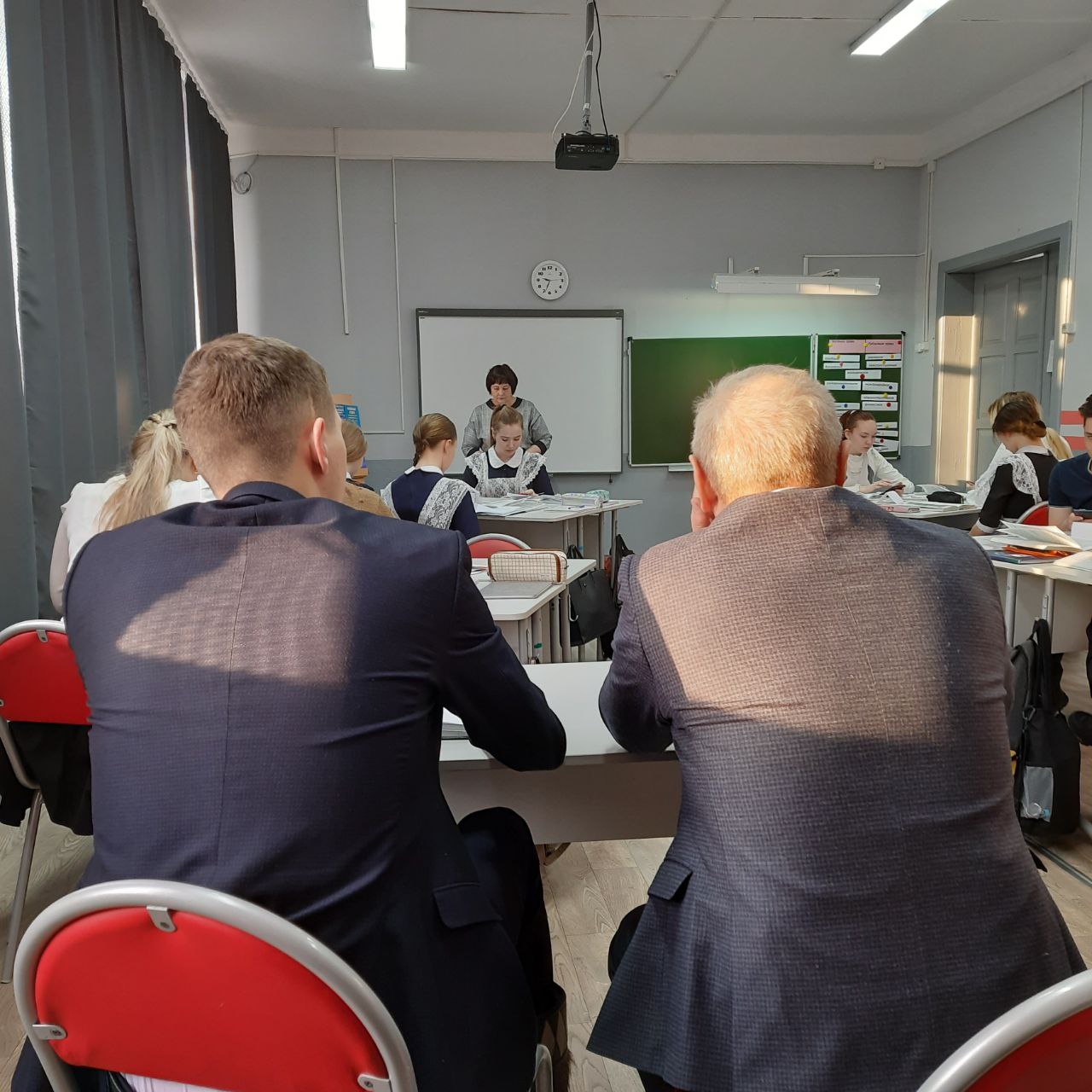 №Рассматриваемые вопросыОтветственные1Анализ и самоанализ проведенных уроков по данной теме. Обмен опытом.Учителя МБОУ БСОШ №22«Формирование у учащихся критического мышления, креативности, коммуникации и кооперации».  (Практикум и мастер-классы).Все члены РМО3Сообщение:  «Способы и приёмы, способствующие формированию креативного мышления».Москаленко Н.В